                                Liceo José Victorino Lastarria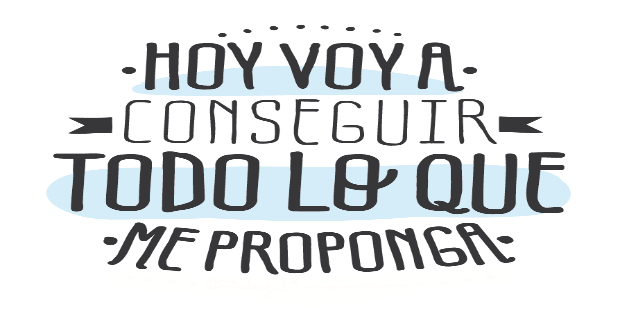                                                  Rancagua                           “Formando Técnicos para el mañana”                               Unidad Técnico-PedagógicaARTES VISUALESProfesora: Erika NiñoPrimero Medio  A, B, C, D, E, FSemana del 27 al 31 de JulioOA: Crear proyectos visuales con diversos propósitos basados en la apreciación y reflexión acerca de la arquitecturaObjetivo de la clase: Reconocer vocabulario relacionado con el patrimonio.ActividadInvestigar usando o internet los siguientes conceptos y defina: patrimonio cultural, identidad, cultura, arquitecturaEnviar tus definiciones al correo: emnm09@gmail.comCOLOCAR SU NOMBRE, APELLIDO Y QUE CURSO ES.